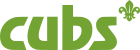 Hi everyone, Your Cub Pack has been invited to District Cub Badge day at Llanedeyrn Primary School on the 26th of January 2019. The Cubs will arrive for a 10:30am start however due to parking restraints their drop off times will be staggered.  We’ll let you know your pack’s exact drop off slot closer to the date. Pick up times will also be staggered from 3:30.  Cubs will need to bring their own lunch and plenty of drink to last them the day.Your Cubs have been asked to make note of any badges that they have already completed in addition to choosing 4 badges that they would like to complete, ranking them from 1-4. They will then be allocated to one of these badges to complete on the day. Where possible we will strive to ensure that the badge is their most preferred however this may not always be possible. Any specific equipment/clothing needed for the badges will be communicated to the leaders closer to the day. The event will cost £6.00 per Cub, with the cost of the badge being included in this. We’ve also attached a letter to give out to parents. Please ensure that these are returned before the deadline to allow you enough time to send in your booking. Bookings are open from the 16th of November and will close on the 14th of December 2018. All bookings should be made through the website by following the link below: http://www.cardiffeastscouts.org.uk/bookingPlease only make one booking per group which includes all Cubs who wish to attend. Each group should cover their own ratio (1:8) but please let us know if this is a problem. If you have any further questions please do not hesitate to contact us:cerys@cardiffeastscouts.org.uk    /    lottie@cardiffeastscouts.org.ukLooking forward to seeing you all!The District Cub Team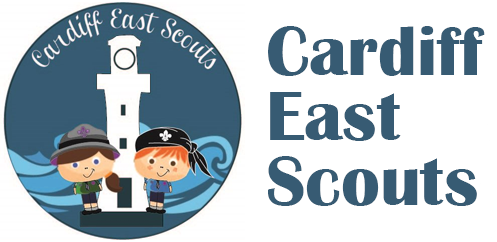 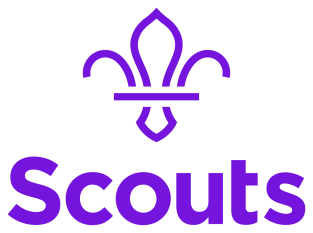                                                             Cardiff East District Scout CouncilCubs District TeamAddress: c/o 47 Ty Mawr Road, Rumney, CF3 3BSTel: 0845 680 1907      Email: steveh@cardiffeastscouts.org.uk	